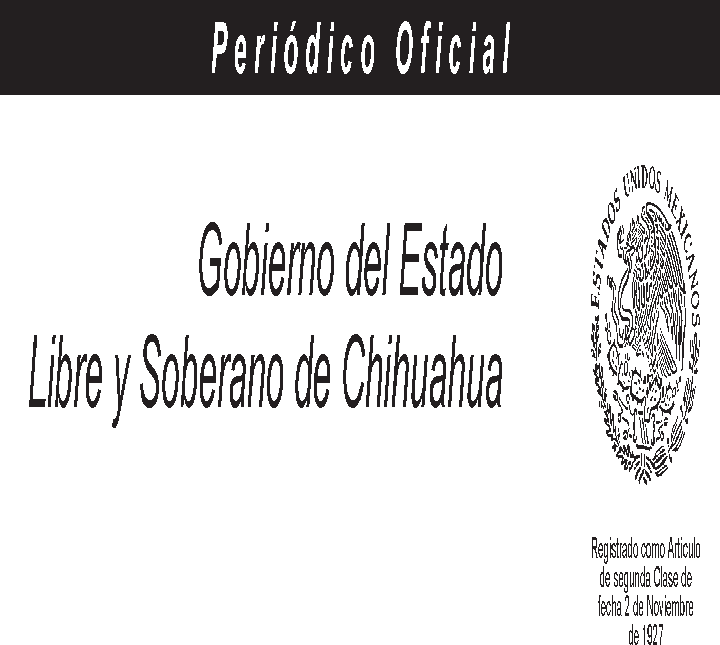 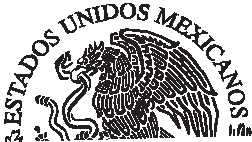 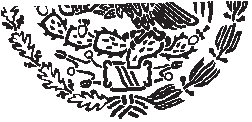 Todas las leyes y demás disposiciones supremas son obligatorias por el sólo hecho de publicarse en este Periódico.Responsable: La Secretaría General de Gobierno. Se publica los Miércoles y Sábados.Chihuahua, Chih., jueves 31 de diciembre de 2020.	No. 105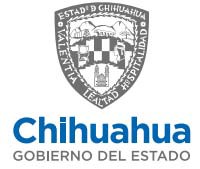 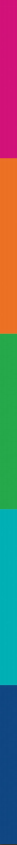 PRESUPUESTO DE EGRESOSCONTENIDO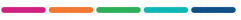 LDF DE LAS ENTIDADES FEDERATIVAS Y LOS MUNICIPIOSObjetivos y Estrategias Anuales	1Proyecciones de Egresos	2Resultados de Egresos	3Estudios Actuariales de Pensiones Civiles del Estado	4Estado Analítico del Ejercicio del Presupuesto de Egresos Detallado	5Clasificación por Objeto del Gasto Clasificación AdministrativaClasificación Administración por Dependencia Clasificación FuncionalClasificación de Servicios Personales por CategoríaRecursos Federales	6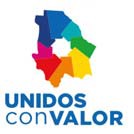 GOBIERNO DEL ESTADO DE CHIHUAHUAPresupuesto de Egresos para el Ejercicio Fiscal 2021 Estudio Actuarial de Pensiones Civiles del Estado de Chihuahua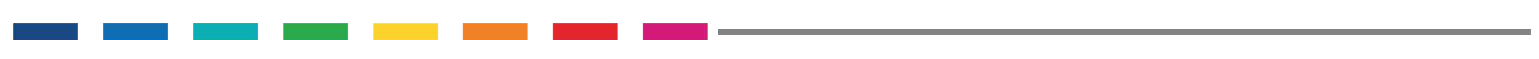 Pensiones Civiles del Estado de ChihuahuaInforme sobre Estudios Actuariales - LDFPensiones y	Salud	Riesgos de trabajo jubilacionesInvalidez y vidaOtras prestaciones socialesTotalTipo de SistemaPrestación laboral o Fondo general para trabajadores del estado o municipio Beneficio definido, Contribución definida o MixtoPoblación afiliada ActivosEdad máxima Edad mínima Edad promedioPensionados y Jubilados Edad máximaEdad mínima Edad promedioBeneficiariosPromedio de años de servicio (trabajadores activos)Aportación individual al plan de pensión como % del salario *Aportación del ente público al plan de pensión como % del salario *Crecimiento esperado de los pensionados y jubilados (como %) Crecimiento esperado de los activos (como %)Edad de Jubilación o Pensión Esperanza de vidaIngresos del FondoIngresos Anuales al Fondo de PensionesNómina anual ActivosPensionados y JubiladosBeneficiarios de Pensionados y JubiladosMonto mensual por pensión MáximoMínimo PromedioMonto de la reservaValor presente de las obligaciones Pensiones y Jubilaciones en curso de pago Generación actualGeneraciones futurasValor presente de las contribuciones asociadas a los sueldos futuros de cotización 2.00%Generación actual Generaciones futurasValor presente de aportaciones futuras Generación actualGeneraciones futuras Otros IngresosDéficit/superávit actuarial Generación actual Generaciones futurasPeriodo de suficiencia Año de descapitalización Tasa de rendimientoEstudio actuarialAño de elaboración del estudio actuarialPrestación Laboral	Prestación LaboralBeneficio Definido	Beneficio Definido39,369	39,36990	9020	2041	4116,285	33399	9943	4264	9911.62	11.62Personal en	Personal enTransición	Transición2014 - 5%	2014 - 5%2015 - 6%	2015 - 6%2016 - 7%	2016 - 7%2017 - 8%	2017 - 8%Personal No Cotizante	Personal No 12.00%	Cotizante 12.00%Personal Ctas. Ind.	Personal Ctas. Ind.14.00%	14.00%Personal en	Personal enTransición	Transición20%	20%Personal No Cotizante	Personal No 17%	Cotizante 17%Personal Ctas. Ind.	Personal Ctas. Ind.19.50%	19.50%5.66%	17.04%1.05%	1.05%53.83	11.4026.60	6.852,300,252,156.27	2,300,252,156.277,057,984,812.00	7,057,984,812.004,505,084,546.04	39,361,504.800.00	0.00102,031.73	49,930.652,561.17	2,537.0223,053.34	9,850.23437,641,013.64	6,962,720.0191,137,931,051.76	461,403,076.3184,362,763,500.70	2,330,753,418.1761,759,497,845.81	8,680,851,296.7414,469,423,121.59	230,203,611.6928,946,106,630.45	4,068,634,882.7818,232,022,321.52	290,065,288.1334,731,500,041.85	4,881,823,811.600.00	0.00(142,361,608,095.70)	(2,264,924,874.64)1,918,108,826.49	269,607,397.642020	20202.00%	2.00%2020	2020Prestación Laboral Beneficio Definido39,3699020413,01596266311.62Personal en Transición 2014 - 5%2015 - 6%2016 - 7%2017 - 8%Personal No Cotizante 12.00%Personal Ctas. Ind.14.00%Personal en Transición 20%Personal No Cotizante 17%Personal Ctas. Ind.19.50%6.24%1.05%11.367.022,300,252,156.277,057,984,812.00347,775,414.480.0076,247.622,544.639,612.3722,488,455.554,111,968,997.254,906,243,294.6713,834,132,338.70743,520,302.216,483,930,144.89936,863,801.177,779,858,720.680.00(7,315,339,732.99)429,656,526.8720202.00%2020Prestación Laboral Beneficio Definido39,369902041000011.62Personal en Transición 2014 - 5%2015 - 6%2016 - 7%2017 - 8%Personal No Cotizante 12.00%Personal Ctas. Ind.14.00%Personal en Transición 20%Personal No Cotizante 17%Personal Ctas. Ind.19.50% NA1.05%0.000.002,300,252,156.277,057,984,812.000.000.000.000.000.009,063,044.170.003,634,418,385.0021,557,702,756.69299,645,181.1610,103,896,315.03377,564,301.3312,123,339,410.330.00(2,948,145,858.35)669,532,968.6720202.00%2020Prestación Laboral Beneficio Definido39,36990204119,63399266411.62Personal en Transición 2014 - 5%2015 - 6%2016 - 7%2017 - 8%Personal No Cotizante 12.00%Personal Ctas. Ind.14.00%Personal en Transición 20%Personal No Cotizante 17%Personal Ctas. Ind.19.50%5.94%1.05%46.5923.262,300,252,156.277,057,984,812.004,892,221,465.320.00102,031.732,537.0220,765.30476,155,233.3795,711,303,125.3395,234,178,598.54105,832,184,237.9415,742,792,216.6649,602,567,973.1519,836,515,712.1559,516,521,984.460.00(154,890,018,561.69)3,286,905,719.6620202.00%2020Empresa que elaboró el estudio actuarialValuaciones	ValuacionesActuariales del Norte,	Actuariales del Norte,S. C.	S. C.Valuaciones Actuariales del Norte,S. C.Valuaciones Actuariales del Norte,S. C.Valuaciones Actuariales del Norte,S. C.